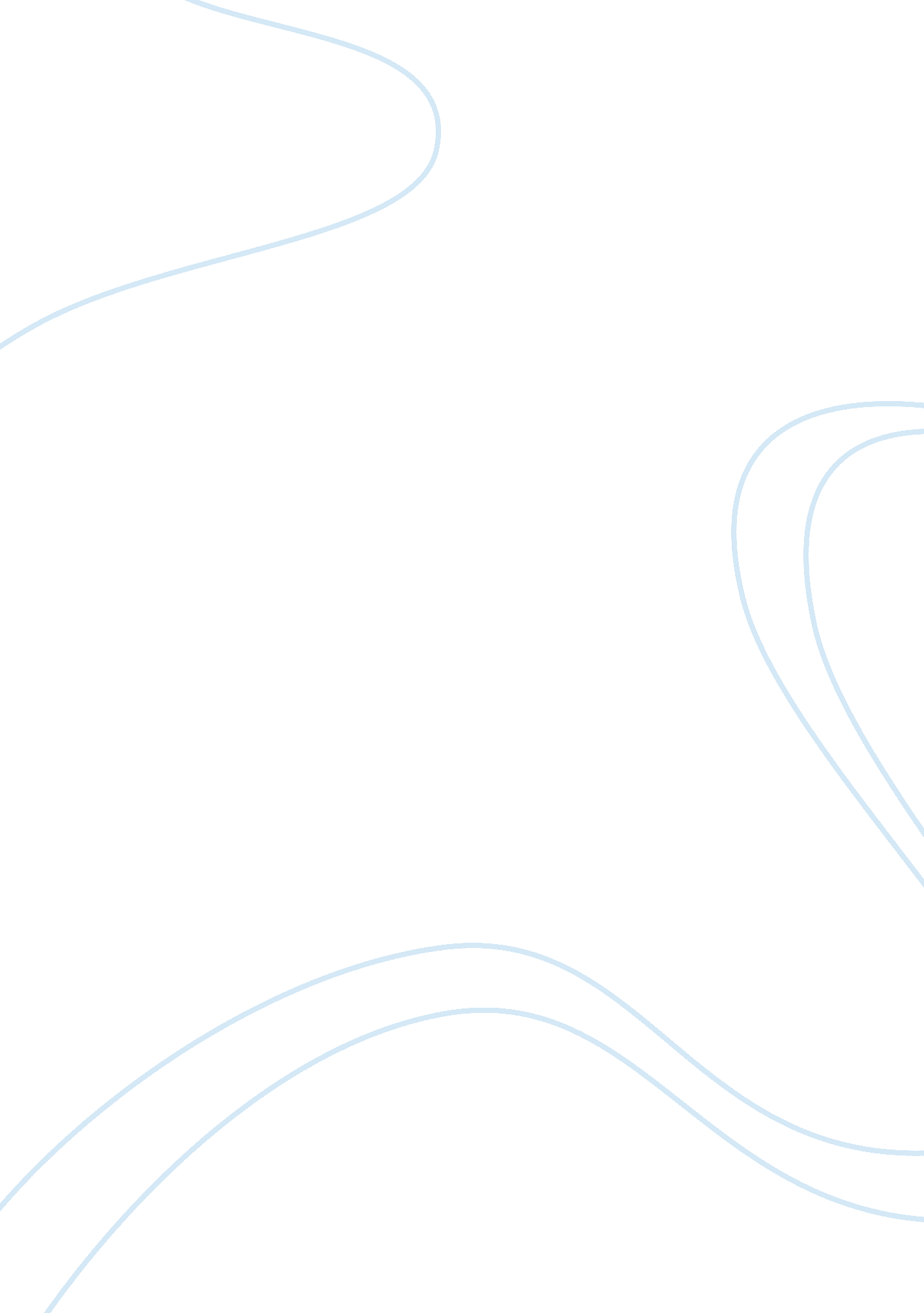 Women veteran's mental health needsPsychology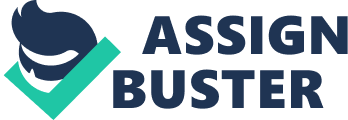 Women veterans mental health needs What did you think of the spotlight on women Veterans mental health needs? 
The attention or spotlight given to the female veteran’s mental health is less than that of their male counterparts. This is evident from the way the regime and its relevant authorities allocate little financial and social facilities meant to aid women once they have accomplished their missions or retire (VA Health Care, 2012). Therefore, the new enrollees comprise the current young population that is attending post deployment mental care; whereas those who have stayed long in the service their attendance statistics is insignificant. This is evident from the past statistics bearing males’ deployment effects on their loved ones, but there are no recordings depicting women cases. Hence, this proves negligence of one gender by the relevant authorities meant to cater for the welfare of the entire veteran’s mental health effectively and to all genders (VA Health Care, 2012). 
2) When describing what you think tell me why you feel or think this way? 
This is because of the health care’s conventional views when dealing VA users without consideration of women. Since, besides experiencing similar mental predicaments with the men, there may be other health issues affecting them due to their gender. Therefore, they require exceptional attention contrary to men (VA Health Care, 2012). In addition, numerous publications or other materials bearing the female veterans’ mental issues despite being many, few have adequate information regarding their health related experiences. Hence, depicting limited scope meant for reference or research suppose the state or relevant authorities intend to use them to improve on their policies. This is to ensure they give quality services. 
References 
VA Health Care. (2012). Systematic review of women veterans’ unique mental health needs. Retrieved on 19Th November 2012 from < http://www. hsrd. research. va. gov/for_researchers/cyber_seminars/archives/sowh-101012. pdf> 